　　　　　　　　　　　　　　　　　　　　　　　　　　　　　　　　　　　　　　　　　申込日　　　　年　　　　月　　　　日氏名：　　　　　　　　　　　　　学年　　　年　　　　　　　学科　学籍番号　　　　　　　　　　　　　　リクエスト後の連絡方法　↓　　　　　　　　　　　　　　　　　　　　　　　　　　　　　　　　　　　　　　　掲示板連絡（希望or希望しない）リクエスト申込用紙は、　　　　　　　　　図書館スタッフに渡してください☆　　　　　　　　　　　受付日　　　　年　　　月　　　日　　　係：　　　　　　　　　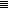 